St. Xavier’s Catholic College of Engineering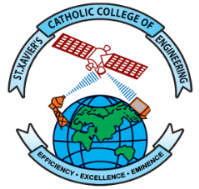 An Autonomous Institution, Affiliated to Anna University, ChennaiChunkankadai, Nagercoil – 629003Ph.D. Course Work Attendance and Internal Mark Statement for Theory Course with Laboratory ComponentA1- First Assignment/Other Activity marks; IM1 - First Internal Assessment Test marks; T1 - Total First Internal Assessment marks; EOR - Experiment, Observation and Record Marks (Based on successful completion of all the prescribed experiments in the laboratory by the student and evaluation of observation and record); MPE - Model Practical Exam marks; T2 - Total Second Internal Assessment marks.*Round to the nearest integer.Course Instructor							        HoD						                   PrincipalAcademic YearRegulationsDepartmentDegree/BranchSemester No.Course Code and TitleName of the Course InstructorSl.No.Register NumberName of the ScholarAttendanceAttendanceAttendanceInternal MarksInternal MarksInternal MarksInternal MarksInternal MarksInternal MarksInternal MarksInternal MarksSl.No.Register NumberName of the ScholarTotal Contact Periods as per curriculumAttended PeriodsAttendance %First AssessmentFirst AssessmentFirst AssessmentSecond AssessmentSecond AssessmentSecond AssessmentTotal Weighted Marks out of 100(0.4×T1)+(0.6×T2)Internal Marks* out of 50Sl.No.Register NumberName of the ScholarTotal Contact Periods as per curriculumAttended PeriodsAttendance %A1(40)IM1(60)T1(100)EOR(75)MPE(25)T2 (100)Total Weighted Marks out of 100(0.4×T1)+(0.6×T2)Internal Marks* out of 50